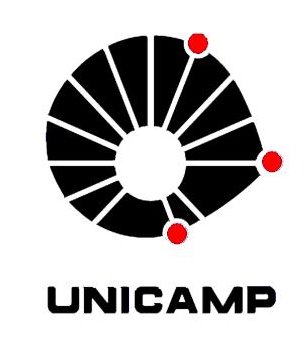 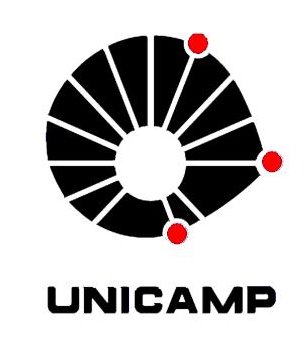 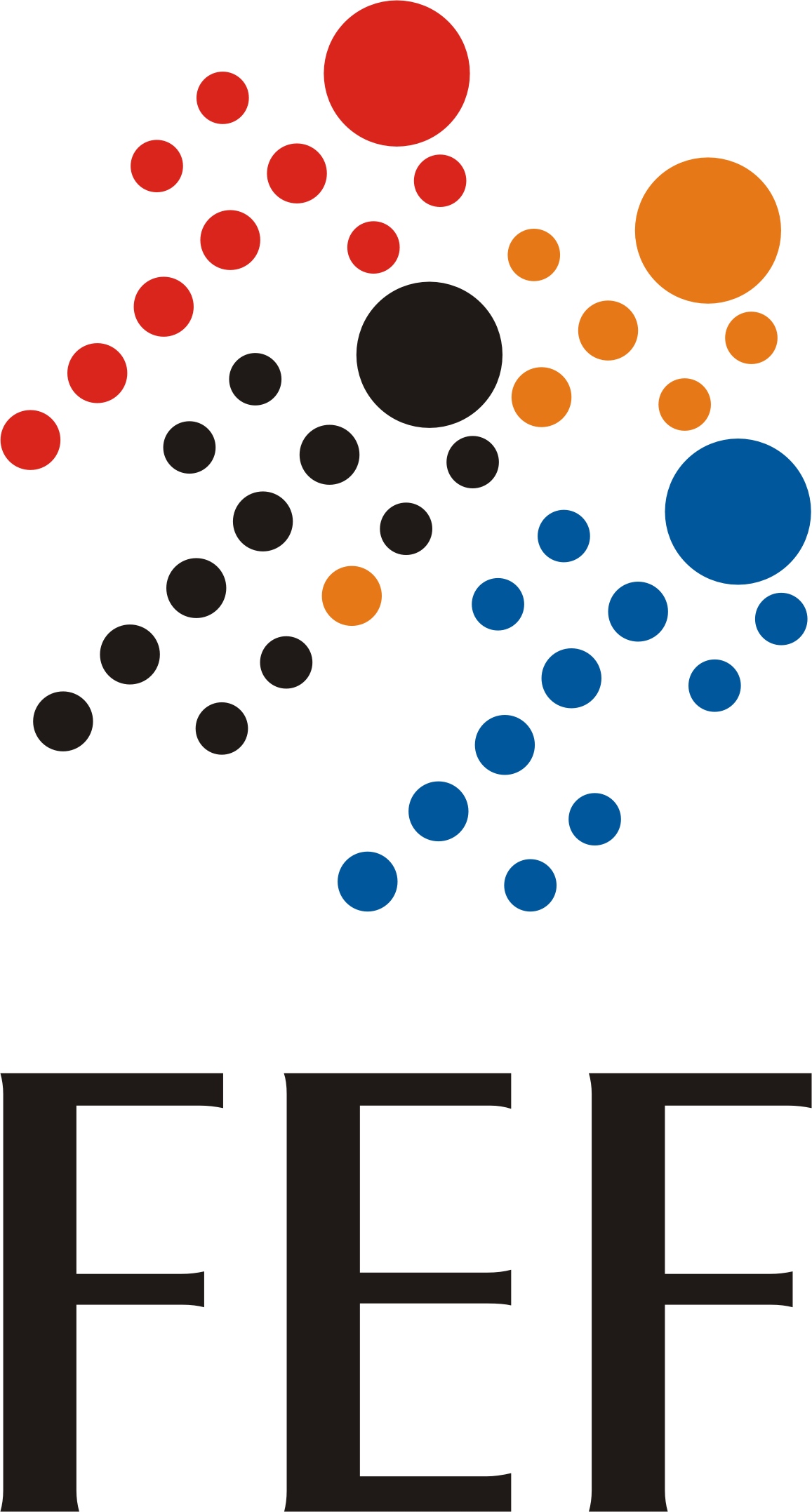 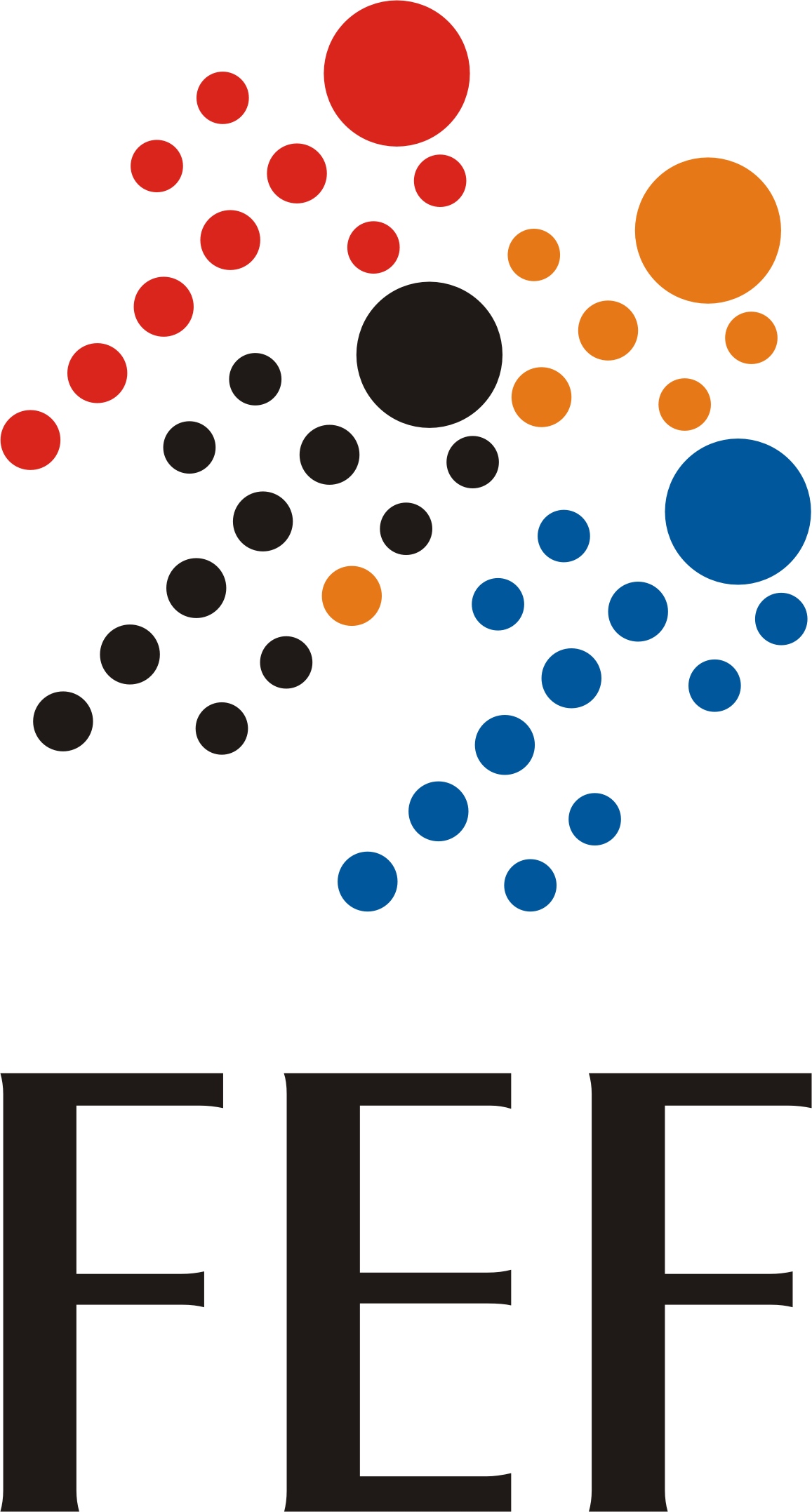 ANEXO 3TERMO DE CONSENTIMENTO DO ORIENTADORTRABALHO E BOLSAEu, _________________________________________________________________, orientador(a) de Mestrado/Doutorado  do(a) aluno(a) _______________________ ____________________________________ declaro que estou ciente que meu aluno tem vínculo empregatício. A solicitação para bolsa de pós-graduação é válida uma vez que este trabalho não ultrapassará 8h (oito horas) semanais, de acordo com os critérios da CPG/FEF/UNICAMP. 	Sem mais para o momento, subscrevo-me,__________________________________________orientadorCampinas, _____ de ________________ de ______